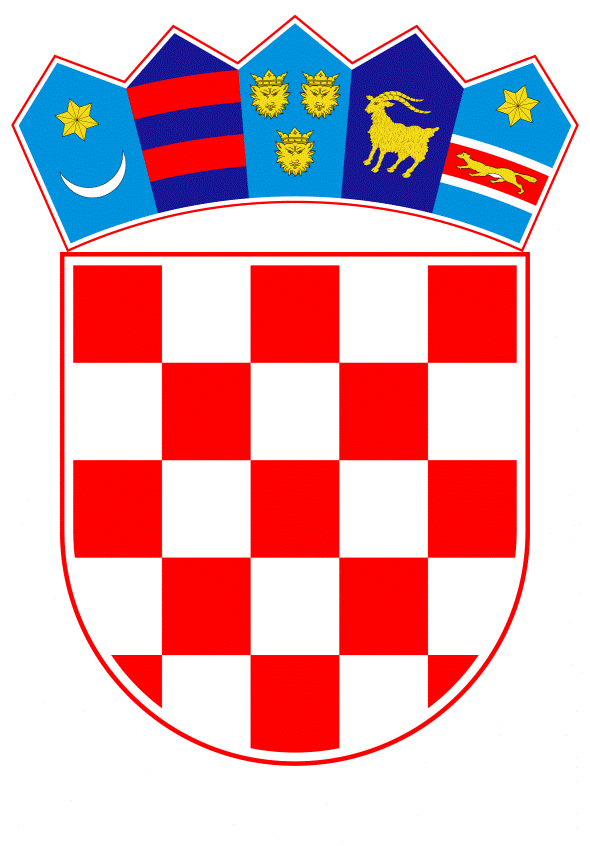 VLADA REPUBLIKE HRVATSKEZagreb, 4. srpnja 2019.______________________________________________________________________________________________________________________________________________________________________________________________________________________________      Banski dvori | Trg Sv. Marka 2  | 10000 Zagreb | tel. 01 4569 222 | vlada.gov.hr	 P R I J E D L O G		Na temelju članka 20. Zakona o sklapanju i izvršavanju međunarodnih ugovora (Narodne novine, broj 28/96), Vlada Republike Hrvatske je na sjednici održanoj ___________2019. godine donijelaZ A K L J U Č A KVlada Republike Hrvatske je upoznata s Dodatkom Provedbenog protokola između Ministarstva unutarnjih poslova Republike Hrvatske i Ministarstva unutarnjih poslova Slovačke Republike o suradnji tijekom turističke sezone, potpisanim u Bratislavi 2. svibnja 2019. godine i u Zagrebu 17. svibnja 2019. godine, u tekstu koji je Vladi Republike Hrvatske dostavilo Ministarstvo vanjskih i europskih poslova aktom, klase: 018-05/19-43/1, urbroja: 521-III-02-02/02-19-2, od 13. lipnja 2019. godine.Klasa:Urbroj:Zagreb,     PREDSJEDNIKmr. sc. Andrej PlenkovićPredlagatelj:Ministarstvo unutarnjih poslovaPredmet:Prijedlog zaključka u vezi s Dodatkom Provedbenog protokola između Ministarstva unutarnjih poslova Republike Hrvatske i Ministarstva unutarnjih poslova Slovačke Republike o suradnji tijekom turističke sezone